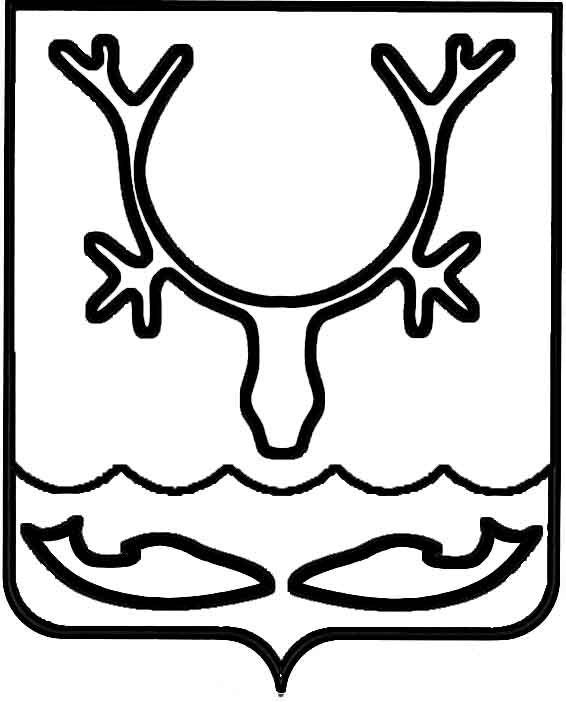 КОНТРОЛЬНО-СЧЕТНАЯ ПАЛАТА МУНИЦИПАЛЬНОГО ОБРАЗОВАНИЯ«ГОРОДСКОЙ ОКРУГ «ГОРОД НАРЬЯН-МАР» ЗАКЛЮЧЕНИЕна отчет об исполнении городского  бюджета за 1 полугодие 2020 годаг. Нарьян-Мар                                                                                               28 августа 2020 года  Заключение Контрольно-счетной палаты муниципального образования «Городской округ «Город Нарьян-Мар» на исполнение городского бюджета за 1 полугодие 2020 года подготовлено в соответствии с положениями статьи 9 Федерального закона от 07.02.2011 № 6-ФЗ «Об общих принципах организации и деятельности контрольно-счетных органов субъектов Российской Федерации и муниципальных образований», статьи 3 Положения «О Контрольно-счетной палате муниципального образования «Городской округ «Город Нарьян-Мар», утвержденного решением Совета городского округа «Город Нарьян-Мар»  от 27.12.2011 № 335-р.Отчет  об исполнении городского бюджета за 1 полугодие 2020 года представлен в Контрольно-счетную палату муниципального образования «Городской округ «Город Нарьян-Мар» (далее - Контрольно-счетная палата) в соответствии со статьей 43 Положения «О бюджетном процессе в муниципальном образовании «Городской округ «Город Нарьян-Мар», утвержденным решением Совета городского округа «Город Нарьян-Мар» от 28.03.2013 №  530-р (далее - Положение о бюджетном процессе),  27.07.2020 года в установленный муниципальным правовым актом срок (не позднее 30 числа месяца, следующего за отчетным периодом).Рассмотрев отчет об исполнении городского бюджета за 1 полугодие 2020 года, Контрольно-счетная палата  отмечает следующее.1. Анализ исполнения основных характеристик городского бюджета в отчетном периоде.В соответствии с решением Совета городского округа «Город Нарьян-Мар» от 12.12.2019 № 35-р «О бюджете муниципального образования «Городской округ «Город Нарьян-Мар» на 2020 год и на плановый период 2021 и 2022 годов» (далее – Решение о городском бюджете на 2020 год) первоначально основные характеристики городского бюджета на 2020 год составили:- прогнозируемый общий объем доходов городского бюджета в сумме 943 772,3 тыс. рублей, в том числе безвозмездные поступления от других бюджетов бюджетной системы Российской Федерации в сумме 250 513,0 тыс. рублей;- общий объем расходов городского бюджета в сумме 951 872,3 тыс. рублей;- дефицит городского бюджета в сумме 8 100,0 тыс. рублей или 1,2% от объема доходов городского бюджета без учета безвозмездных поступлений.В течение отчетного периода в Решение о городском бюджете на 2020 год внесено два изменения решениями Совета городского округа «Город Нарьян-Мар» от 27.02.2020  № 61-р и от 11.06.2020 № 97-р. Также в соответствии со статьями 217 и 232 Бюджетного кодекса РФ Управлением финансов Администрации муниципального образования «Городской округ «Город Нарьян-Мар» без внесения изменений в Решение о городском бюджете на 2020 год увеличен план по доходам и расходам на сумму 3 691,9 тыс. рублей, что обусловлено поступлением доходов в виде субсидии из окружного бюджета на поддержку обустройства мест массового отдыха населения (городских парков) (приказ Управления финансов от 26.06.2020 № 37 «О внесении изменений в сводную бюджетную роспись городского бюджета на 2020 год и на плановый период 2021 и 2022 годов»).В результате вносимых изменений в период январь-июнь 2020 года доходы городского бюджета уменьшены на 100 842,6  тыс. рублей или на 10,7% от первоначально утвержденных бюджетных ассигнований, расходы городского  бюджета увеличены на 24 777,5 тыс. рублей или на 2,6%.   С учетом вносимых изменений основные характеристики городского бюджета на 2020 год составили:- прогнозируемый общий объем доходов городского бюджета в сумме 842 929,7 тыс. рублей, в том числе безвозмездные поступления от других бюджетов бюджетной системы Российской Федерации в сумме 149 114,9 тыс. рублей;- общий объем расходов городского бюджета в сумме 976 649,8 тыс. рублей;- дефицит городского бюджета в сумме 133 720,1 тыс. рублей или 19,3% от объема доходов городского бюджета без учета безвозмездных поступлений.Исполнение городского бюджета за 1 полугодие 2020 года в разрезе основных параметров составило:(тыс. рублей)Как видно из вышеуказанной таблицы, исполнение городского бюджета за 1 полугодие 2020 года составило:- по доходам 373 330,2 тыс. рублей или 44,3% к годовым плановым назначениям;- по расходам 434 113,8 тыс. рублей или 44,4% к годовым плановым назначениям.По состоянию на 01.07.2020 остаток средств на лицевых счетах городского бюджета составил 64 936,6 тыс. рублей.Таким образом, городской бюджет за отчетный период исполнен с дефицитом в сумме 60 783,6 тыс. рублей. По сравнению с аналогичным периодом 2019 года объем доходной части городского бюджета уменьшился на 24 291,9 тыс. руб. или на 6,1%, объем расходной части городского бюджета увеличился на 88 967,6 тыс. руб. или на 25,8%.2. Анализ исполнения городского бюджета по доходам.Согласно представленному отчету исполнение городского бюджета по доходам за отчетный период составило 373 330,2 тыс. рублей или 44,3% к уточненному плану на 2020 год, в том числе:(тыс. рублей)Анализ исполнения доходной части городского бюджета за отчетный период показал, что поступление налоговых доходов составило 49,6% к годовым плановым назначениям, неналоговых доходов 77,4% и безвозмездные поступления составили 13,5%.2.1. Анализ исполнения налоговых доходов городского бюджета.В общем объеме доходов городского бюджета доля налоговых доходов за                          1 полугодие 2020 года составила 88,5%. В отчетный период исполнение налоговых доходов составило 330 303,6 тыс. рублей или 49,6% при годовом плане 666 058,3 тыс. рублей, в том числе:(тыс. рублей)Наибольший удельный вес в структуре налоговых доходов составили:- 85,6% налог на доходы физических лиц (НДФЛ), исполнен в сумме 282 678,9 тыс. рублей или 49,8% к утвержденному плану на 2020 год;- 9,8% налоги на совокупный доход  (в т.ч. налог, взимаемый с применением упрощенной системы налогообложения, единый налог на вмененный доход для отдельных видов деятельности, единый сельскохозяйственный налог, налог, взимаемый  в связи с применением патентной системы налогообложения), исполнены в сумме 32 499,0 тыс. рублей или 50,6% к утвержденному плану на 2020 год. По отношению к годовым плановым назначениям низкий процент исполнения (ниже 35%) отмечен у следующих налоговых поступлений:- 17,1% земельный налог с физических лиц;- 17,9% налог на имущество физических лиц;- 34,6% налог, взимаемый в связи с применением патентной системы налогообложения (ПСН).В целом поступление налоговых доходов за 1 полугодие 2020 года (330 303,6 тыс. рублей) относительно аналогичного периода 2019 года увеличилось на 50 128,6 тыс. рублей или на 17,9% (исполнение за 1 полугодие 2019 года составило 280 175,0 тыс. рублей). Наибольшее увеличение объема поступлений в суммовом выражении, наблюдается по налогу на доходы физических лиц на 64 268,5 тыс. рублей или на 29,4% (за 1 полугодие 2019 года поступления составили 218 410,4 тыс. рублей, за 1 полугодие 2020 года – 282 678,9 тыс. рублей). Вместе с тем, по сравнению с аналогичным периодом 2019 года снизился объем поступлений на 30,9% по налогам на совокупный доход, в том числе:- на 38,4% уменьшился объем поступлений по налогу, взимаемому в связи с применением упрощенной системы налогообложения (УСН) (за 1 полугодие 2019 года поступления составили 22 394,3 тыс. рублей, за 1 полугодие 2020 года – 13 793,2 тыс. рублей);- на 23,4% уменьшился объем поступлений по единому налогу на вмененный доход для отдельных видов деятельности (ЕНВД) (за 1 полугодие 2019 года поступления составили 21 514,0 тыс. рублей, за 1 полугодие 2020 года – 16 471,8 тыс. рублей);- на 9,2% уменьшился объем поступлений по единому сельскохозяйственному налогу (ЕСХН) (за 1 полугодие 2019 года поступления составили 1 679,5 тыс. рублей, за 1 полугодие 2020 года – 1 524,5 тыс. рублей);- на 51,9% уменьшился объем поступлений по налогу, взимаемому в связи с применением патентной системы налогообложения (ПСН) (за 1 полугодие 2019 года поступления составили 1 475,8 тыс. рублей, за 1 полугодие 2020 года – 709,5 тыс. рублей).2.2  Анализ исполнения неналоговых доходов городского бюджета.В общем объеме доходов городского бюджета доля неналоговых доходов за                          1 полугодие 2020 года составила 6,2%. В отчетный период исполнение неналоговых доходов составило 23 188,1 тыс. рублей или 77,4% при уточненном годовом плане 29 957,6 тыс. рублей, в том числе:(в тыс. рублей)Проведенный анализ неналоговых доходов показал, что в отчетный период практически все поступления превысили годовые плановые показатели, так например:- поступления от платежей при пользовании природными ресурсами и от оказания платных услуг и компенсации затрат государства не прогнозировались на 2020 год, вместе с тем доходы за 1 полугодие 2020 года составили 1 086,6 тыс. рублей и 292,3 тыс. рублей соответственно; - доходы от продажи материальных и нематериальных активов составили 6 049,3 тыс. рублей или 179,2% к годовым плановым назначениям, что обусловлено поступлением доходов от продажи земельных участков, государственная собственность на которые не разграничена, в сумме 2 052,9 тыс. рублей (данные поступления не прогнозировались на 2020 год), а также превышением в 2 раза плановых показателей по доходам от реализации иного имущества;   - доходы от штрафов, санкций, возмещения ущерба составили 4 648,9 тыс. рублей или в 5,6 раза превысили годовые плановые назначения.Учитывая, что фактические значения некоторых показателей превышают плановые  значения, Контрольно-счетная палата предлагает рассмотреть вопрос о внесении изменений в плановые показатели, утвержденные Решением о городском бюджете на 2020.По отношению к годовым плановым назначениям низкий процент исполнения отмечен по прочим неналоговым поступлениям (1,9%).Относительно аналогичного периода 2019 года поступление неналоговых доходов за 1 полугодие 2020 года уменьшилось на 3 156,1 тыс. рублей или на 12,0%, что в основном обусловлено уменьшением объема поступлений в части штрафов, санкций, возмещения ущерба на 37,1% (или на 2 740,9 тыс. рублей) и прочих неналоговых доходов на 99,4% (или на 4 390,9 тыс. рублей).2.3. Анализ исполнения безвозмездных  поступлений.В общем объеме доходов городского бюджета доля безвозмездных поступлений за                          1 полугодие 2020 года составила 5,3%. За отчетный период безвозмездные поступления составили 19 838,5 тыс. рублей или 13,5% от уточненного годового плана 146 913,8 тыс. рублей, в том числе: (тыс. рублей)Из приведенной таблицы видно, что исполнение плановых показателей в части субсидий составило 13,8% от уточненного годового плана, что обусловлено  планируемым поступлением субсидий после отчетного периода.Для сведения: на 2020 год предусмотрены следующие субсидии:(тыс. рублей)Возврат остатков субсидий, субвенций и иных межбюджетных трансфертов, имеющих целевое назначение, прошлых лет составил «минус» 2 216,1 тыс. рублей. Возврат межбюджетных трансфертов, имеющих целевое назначение, может свидетельствовать о не достижении заданных результатов в прошлые периоды.3.  Анализ исполнения городского бюджета по расходам.Общий объем расходов, утвержденный Решением о городском бюджете на 2020 год, составляет 976 649,8 тыс. рублей.	Исполнение расходной части городского бюджета за 1 полугодие 2020 года составило 434 113,8 тыс. рублей или 44,4% к уточненным годовым бюджетным назначениям. 3.1. Анализ исполнения городского бюджета по расходам в разрезе разделов бюджетной классификации расходов бюджета.Исполнение расходной части городского бюджета в разрезе разделов и подразделов бюджетной классификации расходов за 1 полугодие 2020 года составило:(тыс. рублей)Анализ расходов по разделам бюджетной классификации показал, что в отчетный период наибольший удельный вес, по фактически понесенным расходам городского бюджета, занимают расходы по следующим разделам:- «Жилищно-коммунальное хозяйство» – доля расходов составила 47,6% или                206 844,6 тыс. рублей;-  «Общегосударственные вопросы» – доля расходов составила 27,8% или 120 633,8 тыс. рублей;-  «Национальная экономика» – доля расходов составила 14,0% или 60 880,4 тыс. рублей.Расходы городского бюджета по разделам «Национальная безопасность и правоохранительная деятельность», «Образование», «Средства массовой информации» и «Обслуживание государственного и муниципального долга» в целом составили 1,6% от общего объема расходов.Из приведенных данных видно, что в отчетный период, средний процент исполнения расходной части городского бюджета составил 44,4% от уточненного плана на 2020 год. Так, уровень освоенных бюджетных ассигнований к запланированным, достигнут:- ниже 10% по разделу «Обслуживание государственного и муниципального дога» (9,6%);- в интервале от 10% до 30% по разделу «Средства массовой информации» (29,8%);- в интервале от 30% до 40% по разделу  «Образование» (36,6%);- в интервале от 40% до 50% по 4 разделам («Национальная экономика» - 40,0%, «Общегосударственные вопросы» – 42,3%, «Национальная безопасность и правоохранительная деятельность» – 43,4%, «Жилищно-коммунальное хозяйство» - 45,2%);- свыше 50% по разделу «Социальная политика» (64,7%). Следует обратить внимание на подразделы бюджетной классификации расходов, по которым процент исполнения к годовым назначениям за период январь – июнь 2020 года составил менее 40%, а именно: «Судебная система» – 0,0%, «Молодежная политика» – 0,0%, «Другие вопросы в области национальной экономики» – 29,0%, «Другие вопросы в области национальной безопасности и правоохранительной деятельности» – 29,4%, «Периодическая печать и издательства» - 29,8%, «Благоустройство» – 32,5%, «Коммунальное хозяйство» – 32,9%, «Дорожное хозяйство (дорожные фонды)» – 35,7%,  «Социальное обеспечение населения» –36,6%.3.2. Анализ исполнения городского бюджета по расходам в разрезе главных распорядителей бюджетных средств.Исполнение городского бюджета в разрезе главных распорядителей бюджетных средств (далее – ГРБС) за 1 полугодие 2020 года составило: (тыс. рублей)За отчетный период процент исполнения по всем главам варьируется в пределах от 41,3% до 46,2% к годовым плановым назначениям.4.  Анализ исполнения городского бюджета по расходам в разрезе муниципальных программ муниципального образования «Городской округ «Город Нарьян-Мар»На 2020 год и плановый период 2021 и 2022 годов Перечень муниципальных программ муниципального образования «Городской округ «Город Нарьян-Мар» утвержден постановлением Администрации МО «Городской округ «Город Нарьян-Мар» от 23.08.2019 № 813, включающий в себя 8 муниципальных программ.Вместе с тем, в соответствии с Решением о городском бюджете на 2020 год финансирование предусмотрено на реализацию 7-ми муниципальных программ из 8-ми, так как финансирование на реализацию муниципальной программы «Повышение качества водоснабжения населения муниципального образования «Городской округ «Город Нарьян-Мар», утвержденной постановлением Администрации МО «Городской округ «Город Нарьян-Мар» от 30.08.2019 № 831, планируется осуществить с 2023 года.Информация по объемам финансирования в разрезе муниципальных программ представлена в нижеприведенной таблице:(тыс. рублей)Анализ расходов бюджетных ассигнований на реализацию программ в отчетный период показал, что наибольший удельный вес по фактически понесенным расходам городского бюджета занимают расходы по следующим муниципальным программам:- 57,4% или 237 293,3 тыс. рублей по программе «Повышение уровня жизнеобеспечения и безопасности жизнедеятельности населения муниципального образования «Городской округ «Город Нарьян-Мар» (ответственный исполнитель - Управление жилищно-коммунального хозяйства Администрации МО «Городской округ «Город Нарьян-Мар»);- 36,9% или 152 544,4 тыс. рублей по программе «Совершенствование и развитие муниципального управления в муниципальном образовании «Городской округ «Город Нарьян-Мар» (ответственный исполнитель - Отдел бухгалтерского учета и отчетности Администрации МО «Городской округ «Город Нарьян-Мар»);- 4,7% или 19 411,7 тыс. рублей по программе «Поддержка отдельных категорий граждан муниципального образования «Городской округ «Город Нарьян-Мар» (ответственный исполнитель - Управление организационно-информационного обеспечения Администрации МО «Городской округ «Город Нарьян-Мар»).По отношению к годовым плановым назначениям по 2 муниципальным программам из 7 бюджетные ассигнования освоены более чем на 50%, в том числе:- 52,2% или 237 293,3 тыс. рублей, при уточненном плане 454 942,8 тыс. рублей по программе «Повышение уровня жизнеобеспечения и безопасности жизнедеятельности населения муниципального образования «Городской округ «Город Нарьян-Мар»;- 85,1% или 1 745,0 тыс. рублей, при уточненном плане 2 051,0 тыс. рублей по программе «Развитие институтов гражданского общества в муниципальном образовании «Городской округ «Город Нарьян-Мар».Наиболее низкий процент исполнения (ниже 35%) отмечен по 3 муниципальным программам из 7, в том числе:- 0,0%, при уточненном плане 1 114,5 тыс. рублей по программе «Повышение эффективности реализации молодежной политики в муниципальном образовании «Городской округ «Город Нарьян-Мар» (ответственный исполнитель - Управление организационно-информационного обеспечения Администрации МО «Городской округ «Город Нарьян-Мар»);- 1,2% или 711,4 тыс. рублей, при  уточненном плане 59 453,8 тыс. рублей по программе «Формирование комфортной городской среды в муниципальном образовании «Городской округ «Город Нарьян-Мар» (ответственный исполнитель - Управление жилищно-коммунального хозяйства Администрации МО «Городской округ «Город Нарьян-Мар»);- 30,6% или 1 365,7 тыс. рублей, при утвержденном плане 4 469,0 тыс. рублей по программе «Развитие предпринимательства в муниципальном образовании «Городской округ «Город Нарьян-Мар» (ответственный исполнитель Управление экономического и инвестиционного развития Администрации МО «Городской округ «Город Нарьян-Мар»).5. Анализ исполнения показателей дефицита (профицита) городского бюджета, состояния муниципального внутреннего долгаДефицит городского бюджета на 2020 год определен в размере 133 720,1 тыс. рублей, по состоянию на 01.07.2020 сложился дефицит в сумме 60 783,6  тыс. рублей, за счет изменения остатков средств на счетах по учету бюджета. По итогам 1 полугодия 2020 года размер дефицита городского бюджета составил 16,3% от объема доходов городского бюджета без учета безвозмездных поступлений. Обращаем внимание, что по итогам 2020 года объем дефицита не должен превышать предельное значение, установленное статьей 92.1 Бюджетного кодекса РФ.  В качестве источников финансирования дефицита 14.11.2019 привлечен кредит кредитной организации (ПАО «Сбербанк России») на сумму 60 000,0 тыс. рублей. В отчетный период гашение кредита осуществлено в полном объеме.(тыс. рублей)Кроме привлечения кредита кредитной организации в отчетный период был заключен Договор о предоставлении бюджетного кредита, на пополнение остатков средств на счетах бюджетов субъектов РФ, с Управлением Федерального казначейства по Архангельской области и Ненецкому автономному округу от 19.03.2020 № 24-51-11/35 на сумму 57 000,0 тыс. руб.  (тыс. рублей)Таким образом, долговые обязательства муниципального образования «Городской округ «Город Нарьян-Мар» по состоянию на 01.07.2020 составляют 57 000,0 тыс. рублей.Расходы на обслуживание муниципального долга в отчетный период составили 525,0 тыс. рублей или 9,6% от утвержденного плана (5 448,0 тыс. рублей).6. Анализ использования резервного фонда Администрации муниципального образования «Городской округ «Город Нарьян-Мар»Согласно Решению о городском бюджете на 2020 год средства резервного фонда отражаются по коду главы ведомственной классификации 032, закрепленному за Администрацией МО «Городской округ «Город Нарьян-Мар». В соответствии со статьей 7 Решения о городском бюджете на 2020 год объем резервного фонда Администрации МО «Городской округ «Город Нарьян-Мар» для финансового обеспечения непредвиденных расходов, не предусмотренных в городском бюджете, утвержден в размере 17 360,3 тыс. рублей. В отчетный период средства резервного фонда израсходованы в объеме 100,0 тыс. рублей или 0,6% к годовым плановым назначениям, в связи с предоставлением единовременной денежной выплаты ИП Кадикина Л.Н., в целях приобретения средств индивидуальной защиты, в период распространения новой коронавирусной инфекции. Остаток неизрасходованных бюджетных средств резервного фонда по состоянию на 01.07.2019 составил 17 260,3 тыс. рублей.Выводы и предложения:1. Основные характеристики городского бюджета с учетом внесенных изменений по состоянию на 01.07.2020 составили:- доходы городского бюджета в сумме 842 929,7 тыс. рублей;- расходы городского бюджета в сумме 976 649,8 тыс. рублей;- дефицит городского бюджета в сумме 133 720,1 тыс. рублей или 19,3% от объема доходов городского бюджета без учета безвозмездных поступлений. Дефицит городского бюджета превышает ограничения, установленные пунктом 3 статьи 92.1 Бюджетного кодекса РФ, в пределах суммы снижения остатков средств на счетах по учету средств местного бюджета. Исполнение городского бюджета за 1 полугодие 2020 года составило:- по доходам 373 330,2 тыс. рублей или 44,3% к годовым плановым назначениям;- по расходам 434 113,8 тыс. рублей или 44,4% к годовым плановым назначениям.- дефицит городского бюджета в сумме 60 783,6 тыс. рублей или 16,3% от объема доходов городского бюджета без учета безвозмездных поступлений. Обращаем внимание, что по итогам 2020 года объем дефицита не должен превышать предельное значение, установленное статьей 92.1 Бюджетного кодекса РФ.  Кроме того, согласно статье 33 Бюджетного кодекса РФ при составлении, утверждении и исполнении бюджета уполномоченные органы должны исходить из необходимости минимизации размера дефицита бюджета. На основании изложенного предлагаем Администрации муниципального образования городской округ «Город Нарьян-Мар» в целях минимизации размера дефицита бюджета принять меры, направленные на сокращение расходов городского бюджета на 2020 год.   Остаток средств на лицевых счетах городского бюджета по состоянию на 01.07.2020 составил 64 936,6 тыс. рублей.Муниципальный долг по состоянию на 01.07.2020 составил 57 000,0 тыс. рублей. Расходы на обслуживание муниципального долга составили 525,0 тыс. рублей или 9,6% к годовым плановым назначениям.2. Анализ доходов городского бюджета показал следующее:2.1. В целом поступление доходов за 1 полугодие 2020 года относительно аналогичного периода 2019 года уменьшилось на 24 291,9 тыс. рублей или на 6,1%, так, за 1 полугодие 2019 года поступления составили 397 622,1 тыс. рублей, за аналогичный период 2020 года поступления составили 373 330,2 тыс. рублей, что в основном связано с  не предоставлением дотации из окружного бюджета (за 1 полугодие 2019 года дотация поступила в объеме 44 153,4 тыс. рублей, в 2020 году поступление дотации не предусмотрено), а также уменьшением объема субвенции (за 1 полугодие 2019 года субвенции поступили в объеме 48 184,2 тыс. рублей, за аналогичный период 2020 года в объеме 2 116,0 тыс. рублей, при утвержденном плане 4 236,7 тыс. рублей). 2.2. В отчетный период исполнение доходной части составило:- налоговые доходы – 330 303,6 тыс. рублей или 49,6% к годовым плановым назначениям (666 058,3 тыс. рублей);- неналоговые доходы – 23 188,1 тыс. рублей или 77,4% к годовым плановым назначениям (29 957,6 тыс. рублей);- безвозмездные поступления – 19 838,5 тыс. рублей к годовым плановым назначениям (146 913,8 тыс. рублей), что обусловлено планируемым поступлением субсидий в объеме 124 954,6 тыс. рублей после отчетного периода.Таким образом, в общем объеме доходов городского бюджета за 1 полугодие 2020 года налоговые доходы составили 88,5%, неналоговые доходы 6,2%, безвозмездные поступления составили 5,3%.Анализ поступления неналоговых доходов показал, что фактические значения некоторых показателей превышают плановые, в связи с чем, Контрольно-счетная палата предлагает рассмотреть вопрос о внесении изменений в плановые показатели неналоговых доходов, утвержденные Решением о городском бюджете на 2020.3. Анализ исполнения городского бюджета по расходам:	3.1. По сравнению с аналогичным периодом 2019 года объем расходной части городского бюджета увеличился на 88 967,6 тыс. руб. или на 25,8%, так, за 1 полугодие 2019 года расходы составили 345 146,2 тыс. рублей, за аналогичный период 2020 года –                 434 113,8 тыс. рублей.  3.2. Анализ исполнения городского бюджета по расходам в разрезе разделов бюджетной классификации расходов бюджета показал, что средний процент исполнения расходной части городского бюджета составил 44,4% от уточненного плана на 2020 год. Из 8-ми разделов бюджетной классификации, только по одному разделу бюджетные ассигнования освоены свыше 50% - «Социальная политика» (64,7%). По оставшимся семи разделам бюджетной классификации уровень освоенных бюджетных ассигнований к запланированным достигнут в интервале от 9,6% до 45,2%.Следует обратить внимание на подразделы бюджетной классификации расходов, по которым процент исполнения к годовым назначениям за период январь – июнь 2020 года составил менее 40%, а именно: «Судебная система» – 0,0%, «Молодежная политика» – 0,0%, «Другие вопросы в области национальной экономики» – 29,0%, «Другие вопросы в области национальной безопасности и правоохранительной деятельности» – 29,4%, «Периодическая печать и издательства» - 29,8%, «Благоустройство» – 32,5%, «Коммунальное хозяйство» – 32,9%, «Дорожное хозяйство (дорожные фонды)» – 35,7%,  «Социальное обеспечение населения» –36,6%.3.3. Анализ исполнения городского бюджета по расходам в разрезе ведомственной структуры расходов городского бюджета показал, что за отчетный период процент исполнения по всем главам варьируется в пределах от 41,3% до 46,2% к годовым плановым назначениям.3.4. Анализ расходов бюджетных ассигнований на реализацию мероприятий муниципальных программ муниципального образования «Городской округ «Город Нарьян-Мар» в период январь – июнь 2020 года показал, что средний процент исполнения муниципальных программ составил 45,3%, по 2 муниципальным программам из 7 бюджетные ассигнования освоены более чем на 50% («Повышение уровня жизнеобеспечения и безопасности жизнедеятельности населения муниципального образования «Городской округ «Город Нарьян-Мар» (52,2%), «Развитие институтов гражданского общества в муниципальном образовании «Городской округ «Город Нарьян-Мар» (85,1%)).У 3-х из 7-ми реализуемых муниципальных программ отмечается низкий уровень исполнения (ниже 35%) по сравнению с годовыми плановыми назначениями, в том числе:- 0,0%, при уточненном плане 1 114,5 тыс. рублей по программе «Повышение эффективности реализации молодежной политики в муниципальном образовании «Городской округ «Город Нарьян-Мар»;- 1,2% или 711,4 тыс. рублей, при  уточненном плане 59 453,8 тыс. рублей по программе «Формирование комфортной городской среды в муниципальном образовании «Городской округ «Город Нарьян-Мар»;- 30,6% или 1 365,7 тыс. рублей, при утвержденном плане 4 469,0 тыс. рублей по программе «Развитие предпринимательства в муниципальном образовании «Городской округ «Город Нарьян-Мар». Кроме того, обращаем внимание, что в ходе проведения анализа расходов городского бюджета установлены расхождения между плановыми значениями утвержденными Решением о городском бюджете на 2020 год (в редакции от 11.06.2020   № 97-р и с учетом приказа Управления финансов от 26.06.2020 № 37) и плановыми значениями, отраженными в Отчете об исполнении бюджета МО «Городской округ «Город Нарьян-Мар» по состоянию на 1 июля 2020 года,  так, например:(тыс. рублей)Отмечаем, что согласно приказу Управления финансов от 26.06.2020 № 37 «О внесении изменений в сводную бюджетную роспись городского бюджета на 2020 год и на плановый период 2021 и 2022 годов» расходы городского бюджета были увеличены, без внесения изменений в Решение о городском бюджете на 2020 год, на сумму 3 691,9 тыс. рублей, что обусловлено поступлением доходов в виде субсидии из окружного бюджета на поддержку обустройства мест массового отдыха населения (городских парков). 	Председатель		         И.Е. Газимзянова166000, Ненецкий автономный округ, г. Нарьян-Мар, ул. Ленина, д. 12, тел. (81853) 4-27-05ПоказателиУтверждено Решением о городском бюджете на 2020 год Утверждено Решением о городском бюджете на 2020 год Уточненный план 
на 2020 годИсполнено 
за 1 полугодие 2020 г.Исполнено 
за 1 полугодие 2020 г.Отклонение от уточненного плана Отклонение от уточненного плана Показателипервоначально утверждённые бюджетные ассигнованияв ред. № 97-р 
от 11.06.2020Уточненный план 
на 2020 годсумма%сумма%Доходы943 772,3 839 237,8 842 929,7 373 330,2 44,3%-469 599,5 -55,7%Расходы951 872,3 972 957,9 976 649,8 434 113,8 44,4%-542 536,0 -55,6%Дефицит «-»  -8 100,0 -133 720,1 -133 720,1 -60 783,6 Дефицит «-»  -1,2%-19,3%-19,3%-16,3%НаименованиеУтверждено Решением о городском бюджете на 2020 годУтверждено Решением о городском бюджете на 2020 годУточненный план на 2020 годИсполнено 
за 1 полугодие 2020 г.Исполнено 
за 1 полугодие 2020 г.Отклонение
от уточненного планаОтклонение
от уточненного планаНаименованиепервоначально утверждённые бюджетные ассигнованияв ред. № 97-р 
от 11.06.2020Уточненный план на 2020 годсумма%сумма%Доходы всего:943 772,3 839 237,8 842 929,7 373 330,2 44,3%469 599,5 55,7%налоговые доходы666 058,3 666 058,3 666 058,3 330 303,6 49,6%335 754,7 50,4%неналоговые доходы27 201,0 29 957,6 29 957,6 23 188,1 77,4%6 769,5 22,6%безвозмездные поступления250 513,0 143 221,9 146 913,8 19 838,5 13,5%127 075,3 86,5%Наименование статьи доходовУтвержденоРешением о городском бюджете на 2020 годУтвержденоРешением о городском бюджете на 2020 годИсполнено 
за 1 полугодие 2020 гИсполнено 
за 1 полугодие 2020 гОтклонение
от уточненного планаОтклонение
от уточненного планаНаименование статьи доходовпервоначально утверждённые бюджетные ассигнованияв ред. № 97-р 
от 11.06.2020сумма%сумма%Налоги на прибыль, доходы (НДФЛ)567 860,9 567 860,9 282 678,9 49,8%285 182,0 50,2%Налоги на товары (работы, услуги), реализуемые на территории РФ (доходы от уплаты акцизов на нефтепродукты)3 981,4 3 981,4 1 718,6 43,2%2 262,8 56,8%Налоги на совокупный доход64 191,0 64 191,0 32 499,0 50,6%31 692,0 49,4%- налог, взимаемый в связи с применением УСН25 000,0 25 000,0 13 793,2 55,2%11 206,8 44,8%- ЕНВД35 041,0 35 041,0 16 471,8 47,0%18 569,2 53,0%- ЕСХН2 100,0 2 100,0 1 524,5 72,6%575,5 27,4%- налог, взимаемый в связи с применением ПСН2 050,0 2 050,0 709,5 34,6%1 340,5 65,4%Налоги на имущество22 975,0 22 975,0 10 637,1 46,3%12 337,9 53,7%- налог на имущество физических лиц5 675,0 5 675,0 1 015,6 17,9%4 659,4 82,1%- земельный налог, в т.ч.:17 300,0 17 300,0 9 621,5 55,6%7 678,5 44,4%    земельный налог с организаций15 200,015 200,09 261,460,9%5 938,639,1%    земельный налог с физических лиц2 100,02 100,0360,117,1%1 739,982,9%Государственная пошлина7 050,0 7 050,0 2 770,0 39,3%4 280,0 60,7%Итого налоговые доходы:666 058,3 666 058,3 330 303,6 49,6%335 754,7 50,4%Наименование статьи доходовУтверждено Решением о городском бюджете 
на 2020 годУтверждено Решением о городском бюджете 
на 2020 годИсполнено 
за 1 полугодие 2020гИсполнено 
за 1 полугодие 2020гОтклонение
от уточненного планаОтклонение
от уточненного планаНаименование статьи доходовпервоначально утверждённые бюджетные ассигнованияв ред. № 97-р 
от 11.06.2020сумма%сумма%Доходы от использования имущества, находящегося в государственной и муниципальной собственности24 416,2 24 416,2 11 083,8 45,4%13 332,4 54,6%- доходы, получаемые в виде арендной либо иной платы за передачу в возмездное пользование государственного и муниципального имущества ...20 676,2 20 676,2 9 062,7 43,8%11 613,5 56,2%- плата по соглашениям об установлении сервитута в отношении земельных участков, находящихся в государственной или муниципальной собственности                      -                       -    0,2 100,0%-0,2 100,0%- прочие доходы от использования имущества и прав, находящихся в государственной и муниципальной собственности ...3 740,0 3 740,0 2 020,9 54,0%1 719,1 46,0%Платежи при пользовании природными ресурсами                     -                       -    1 086,6 100,0%-1 086,6 100,0%Доходы от оказания платных услуг (работ) и компенсации затрат государства                      -                       -    292,3 100,0%-292,3 100,0%Доходы от продажи материальных и нематериальных активов619,9 3 376,5 6 049,3 179,2%-2 672,8 -79,2%- доходы от реализации иного имущества, находящегося в собственности городских округов ..., в части реализации основных средств по указанному имуществу619,9 619,9 1 239,8 200,0%-619,9 -100,0%- доходы от продажи земельных участков, находящихся в государственной и муниципальной собственности                      -                       -    2 052,9 100,0%-2 052,9 100,0%- доходы от приватизации имущества, находящегося в государственной и муниципальной собственности                      -    2 756,6 2 756,6 100,0%               -                -     Штрафы, санкции, возмещение ущерба697,5 697,5 4 648,9 666,5%-3 951,4 -566,5%Прочие неналоговые доходы1 467,4 1 467,4 27,2 1,9%1 440,2 98,1%Итого неналоговые доходы:27 201,029 957,623 188,177,4%6 769,522,6%Наименование статьи доходовУтверждено Решением о городском бюджете 
на 2020 годУтверждено Решением о городском бюджете 
на 2020 годУточненный план на 2020 годИсполнено 
за 1 полугодие 2020гИсполнено 
за 1 полугодие 2020гОтклонение
от уточненного планаОтклонение
от уточненного планаНаименование статьи доходовпервоначально утверждённые бюджетные ассигнованияв ред. № 97-р 
от 11.06.2020Уточненный план на 2020 годсумма%сумма%Безвозмездные поступления от других бюджетов бюджетной системы РФ250 513,0 145 423,0 149 114,9 22 039,6 14,8%127 075,3 85,2%- субсидии бюджетам бюджетной системы РФ (межбюджетные субсидии)246 376,3 141 186,3 144 878,2 19 923,6 13,8%124 954,6 86,2%- субвенции бюджетам бюджетной системы РФ4 136,7 4 236,7 4 236,7 2 116,0 49,9%2 120,7 50,1%Прочие безвозмездные поступления                     -    15,0 15,0 15,0 100,0%              -             -     Возврат остатков субсидий, субвенций и иных межбюджетных трансфертов, имеющих целевое назначение, прошлых лет                      -    -2 216,1 -2 216,1 -2 216,1 100,0%              -              -     Итого 250 513,0 143 221,9 146 913,8 19 838,5 13,5%127 075,3 86,5%НаименованиеПервоначально утверждённые бюджетные ассигнованияУточненный план на 2020 годИсполнено 
за 1 полугодие 2020гИсполнено 
за 1 полугодие 2020гНаименованиеПервоначально утверждённые бюджетные ассигнованияУточненный план на 2020 годсумма%Субсидии, всего, в т.ч.:246 376,3 144 878,2 19 923,6 13,8%- на софинансирование капитальных вложений в объекты муниципальной собственности в рамках подпрограммы 1 государственной программы НАО «Развитие транспортной системы Ненецкого автономного округа»66 120,9 28 769,1 997,2 3,5%- на реализацию мероприятий по обеспечению жильем молодых семей18 926,4 18 926,4 18 926,4 100,0%- на реализацию программ формирования современной городской среды7 849,3 15 698,7                       -               -     - на софинансирование расходных обязательств по содержанию на территории Ненецкого автономного округа мест захоронения участников Великой Отечественной войны, ветеранов боевых действий, участников локальных войн и вооруженных конфликтов90,0 90,0                       -               -     - на организацию в границах поселения электро-, тепло-, газо- и водоснабжения населения, водоотведения в части подготовки объектов коммунальной инфраструктуры к осенне-зимнему периоду38 624,9 19 312,9                       -               -     - на софинансирование расходных обязательств по благоустройству территорий (Реализация комплексных проектов по благоустройству общественных территорий)70 000,0                         -                          -               -     - на софинансирование расходных обязательств по благоустройству территорий (Реализация мероприятий по благоустройству территорий)34 764,8 28 456,7                      -               -     - на реализацию проектов по поддержке местных инициатив                         -    1 005,8                       -               -     - на поддержку обустройства мест массового отдыха населения (городских парков)10 000,0 10 000,0                      -               -     - на софинансирование расходных обязательств по осуществлению дорожной деятельности                         -    2 171,3                       -               -     - на софинансирование расходных обязательств по выполнению полномочий органов местного самоуправления по владению, пользованию и распоряжению имуществом, находящимся в муниципальной собственности, в части полномочий по восстановлению платежеспособности муниципальных унитарных предприятий жилищно-коммунального комплекса, осуществляющих деятельность в сфере обращения с твердыми коммунальными отходами                          -    20 447,3                       -               -     Наименования разделов / подразделовУтверждено Решением о городском бюджете 
на 2020 годУтверждено Решением о городском бюджете 
на 2020 годУточненный план на 2020 годИсполнено 
за 1 полугодие 2020 годаИсполнено 
за 1 полугодие 2020 годаОтклонение
от уточненного планаОтклонение
от уточненного планаНаименования разделов / подразделовпервоначально утверждённые бюджетные ассигнованияв ред. от 11.06.2020 № 97-рУточненный план на 2020 годсумма%сумма%Общегосударственные вопросы266 206,9 285 450,9 285 450,9 120 633,8 42,3%164 817,1 57,7%функционирование законодательных (представительных) органов государственной власти и представительных органов муниципальных образований31 743,0 32 672,6 32 672,6 13 503,2 41,3%19 169,4 58,7%функционирование высшего должностного лица субъекта Российской Федерации и муниципального образования5 124,9 5 124,9 5 124,9 2 626,0 51,2%2 498,9 48,8%функционирование Правительства Российской Федерации, высших исполнительных органов государственной власти субъектов Российской Федерации, местных администраций149 135,5 150 153,8 150 153,8 66 183,2 44,1%83 970,6 55,9%судебная система67,1 67,1 67,1              -             -     67,1 100,0%обеспечение деятельности финансовых, налоговых и таможенных органов и органов финансового (финансово-бюджетного) надзора38 422,7 37 957,0 37 957,0 17 103,5 45,1%20 853,5 54,9%резервные фонды4 433,6 17 360,3 17 260,3                -             -     17 260,3 100,0%другие общегосударственные вопросы37 280,1 42 115,2 42 215,2 21 217,9 50,3%20 997,3 49,7%Национальная безопасность и правоохранительная деятельность11 704,6 11 342,3 11 342,3 4 926,0 43,4%6 416,3 56,6%защита населения и территории от чрезвычайных ситуаций природного и техногенного характера, гражданская оборона10 837,4 10 525,1 10 525,1 4 686,1 44,5%5 839,0 55,5%другие вопросы в области национальной безопасности и правоохранительной деятельности867,2 817,2 817,2 239,9 29,4%577,3 70,6%Национальная экономика184 087,6 152 051,7 152 051,7 60 880,4 40,0%91 171,3 60,0%транспорт50 853,7 50 853,7 50 853,7 25 119,5 49,4%25 734,2 50,6%дорожное хозяйство (дорожные фонды)128 284,9 96 249,0 96 249,0 34 325,2 35,7%61 923,8 64,3%другие вопросы в области национальной экономики4 949,0 4 949,0 4 949,0 1 435,7 29,0%3 513,3 71,0%Жилищно-коммунальное хозяйство420 993,1 454 361,6 458 053,5 206 844,6 45,2%251 208,9 54,8%коммунальное хозяйство80 674,8 104 946,3 104 946,3 34 579,3 32,9%70 367,0 67,1%благоустройство217 427,8 152 325,2 156 017,1 50 733,2 32,5%105 283,9 67,5%другие вопросы в области жилищно-коммунального хозяйства122 890,5 197 090,1 197 090,1 121 532,1 61,7%75 558,0 38,3%Образование4 746,8 3 895,7 3 895,7 1 425,3 36,6%2 470,4 63,4%молодежная политика1 965,6 1 114,5 1 114,5                -                 -     1 114,5 100,0%другие вопросы в области образования2 781,2 2 781,2 2 781,2 1 425,3 51,2%1 355,9 48,8%Социальная политика58 060,7 59 783,1 59 783,1 38 692,7 64,7%21 090,4 35,3%пенсионное обеспечение34 670,7 34 670,7 34 670,7 17 414,8 50,2%17 255,9 49,8%социальное обеспечение населения4 370,8 5 902,0 5 902,0 2 160,3 36,6%3 741,7 63,4%охрана семьи и детства18 926,4 19 117,6 19 117,6 19 117,6 100,0%            -              -     другие вопросы в области социальной политики92,8 92,8 92,8 --92,8 100,0%Средства массовой информации624,6 624,6 624,6 186,0 29,8%438,6 70,2%периодическая печать и издательства624,6 624,6 624,6 186,0 29,8%438,6 70,2%Обслуживание государственного и муниципального долга5 448,0 5 448,0 5 448,0 525,0 9,6%4 923,0 90,4%Итого:951 872,3 972 957,9 976 649,8 434 113,8 44,4%542 536,0 55,6%НаименованиеУтверждено Решениемо городском бюджете 
на 2020 годУтверждено Решениемо городском бюджете 
на 2020 годУточненный план на 2020 годИсполнено 
за 1 полугодие 2020гИсполнено 
за 1 полугодие 2020гОтклонение
от уточненного планаОтклонение
от уточненного планаНаименованиепервоначально утверждённые бюджетные ассигнованияв ред. № 97-р 
от 11.06.2020Уточненный план на 2020 годсумма%сумма%Совет городского округа «Город Нарьян-Мар»31 743,0 32 672,6 32 672,613 503,241,3%19 169,4 58,7%Администрация МО «ГО «Город Нарьян-Мар»881 706,6 902 328,3 906 020,2403 507,144,5%502 513,1 55,5%Управление финансов администрации МО «ГО «Город Нарьян-Мар»27 716,1 27 534,9 27 534,912 290,444,6%15 244,5 55,4%Контрольно-счетная палата МО «ГО «Город Нарьян-Мар»10 706,6 10 422,1 10 422,14 813,146,2%5 609,0 53,8%Всего расходов951 872,3 972 957,9 976 649,8434 113,844,4%542 536,0 55,6%Наименования муниципальных программ / подпрограммУтверждено Решением о городском бюджете 
на 2020 годУтверждено Решением о городском бюджете 
на 2020 годУточненный план на 2020 годИсполнено 
за 1 полугодие 2020 годаИсполнено 
за 1 полугодие 2020 годаОтклонение
от уточненного планаОтклонение
от уточненного планаНаименования муниципальных программ / подпрограммпервоначально утверждённые бюджетные ассигнованияв ред. от 11.06.2020 № 97-р Уточненный план на 2020 годсумма%сумма%МП «Повышение эффективности реализации молодежной политики в муниципальном образовании «Городской округ «Город Нарьян-Мар»1 965,6 1 114,5 1 114,5 --1 114,5 100,0%МП «Совершенствование и развитие муниципального управления в муниципальном образовании «Городской округ «Город Нарьян-Мар»342 623,1 348 816,1 348 816,1 152 544,4 43,7%196 271,7 56,3%п/п 1. «Осуществление деятельности Администрации МО «Городской округ «Город Нарьян-Мар» в рамках собственных и переданных государственных полномочий»157 176,7 158 096,9 158 096,9 69 293,2 43,8%88 803,7 56,2%п/п 2. «Обеспечение деятельности Администрации МО «Городской округ «Город Нарьян-Мар»125 230,1 127 617,7 127 617,7 58 614,2 45,9%69 003,5 54,1%п/п 3. «Управление муниципальными финансами МО «Городской округ «Город Нарьян-Мар»33 164,1 32 982,9 32 982,9 12 815,4 38,9%20 167,5 61,1%п/п 4. «Управление и распоряжение муниципальным имуществом МО «Городской округ «Город Нарьян-Мар»27 052,2 30 118,6 30 118,6 11 821,6 39,3%18 297,0 60,7%МП «Развитие предпринимательства в муниципальном образовании «Городской округ «Город Нарьян-Мар»4 469,0 4 469,0 4 469,0 1 365,7 30,6%3 103,3 69,4%п/п 1 «Развитие предпринимательства и торговли в муниципальном образовании «Городской округ «Город Нарьян-Мар»3 888,0 3 888,0 3 888,0 1 258,2 32,4%2 629,8 67,6%п/п 2 «Популяризация предпринимательской деятельности в муниципальном образовании «Городской округ «Город Нарьян-Мар»581,0 581,0 581,0 107,5 18,5%473,5 81,5%МП «Развитие институтов гражданского общества в муниципальном образовании «Городской округ «Город Нарьян-Мар»2 400,0 2 051,0 2 051,0 1 745,0 85,1%306,0 14,9%п/п 1 «Развитие муниципальной системы поддержки некоммерческих организаций и общественных объединений граждан»900,0 600,0 600,0 600,0 100,0%- -п/п 2 «Совершенствование системы территориального общественного самоуправления»1 500,0 1 451,0 1 451,0 1 145,0 78,9%306,0 21,1%МП «Повышение уровня жизнеобеспечения и безопасности жизнедеятельности населения муниципального образования «Городской округ «Город Нарьян-Мар»383 517,4 454 942,8 454 942,8 237 293,3 52,2%217 649,5 47,8%п/п 1 «Организация благоприятных и безопасных условий для проживания граждан»42 242,8 82 404,8 82 404,8 34 579,3 42,0%47 825,5 58,0%п/п 2 «Обеспечение безопасности жизнедеятельности населения городского округа «Город Нарьян-Мар»11 704,6 11 342,3 11 342,3 4 926,0 43,4%6 416,3 56,6%п/п 3. «Обеспечение безопасности эксплуатации автомобильных дорог местного значения и доступности общественных транспортных услуг»179 138,6 147 102,7 147 102,7 59 444,7 40,4%87 658,0 59,6%п/п 4. «Обеспечение предоставления качественных услуг потребителям в сфере жилищно-коммунального хозяйства, степени устойчивости и надежности функционирования коммунальных систем на территории муниципального образования»39 832,0 23 967,4 23 967,4                -                 -     23 967,4 100,0%п/п 5. «Обеспечение комфортных условий проживания на территории муниципального образования «Городской округ «Город Нарьян-Мар»91 114,2 96 656,1 96 656,1 50 021,8 51,8%46 634,3 48,2%п/п 6 «Создание дополнительных условий для обеспечения жилищных прав граждан, проживающих в МО «Городской округ «Город Нарьян-Мар»19 485,2 93 469,5 93 469,5 88 321,5 94,5%5 148,0 5,5%МП «Формирование комфортной городской среды в муниципальном образовании «Городской округ «Город Нарьян-Мар»126 406,4 55 761,9 59 453,8 711,4 1,2%58 742,4 98,8%п/п 1. «Приоритетный проект «Формирование комфортной городской среды (благоустройство дворовых и общественных территорий)»116 097,1 49 144,5 49 144,5 711,4 1,4%48 433,1 98,6%п/п 2. «Приоритетный проект «Формирование комфортной городской среды (благоустройство парков)»10 309,3 6 617,4 10 309,3 --10 309,3 100,0%МП «Поддержка отдельных категорий граждан муниципального образования «Городской округ «Город Нарьян-Мар»38 482,7 40 222,7 40 222,7 19 411,7 48,3%20 811,0 51,7%п/п 1. «Поддержка отдельных категорий граждан»3 812,0 5 552,0 5 552,0 1 996,9 36,0%3 555,1 64,0%п/п 2. «Пенсионное обеспечение отдельных категорий граждан»34 670,7 34 670,7 34 670,7 17 414,8 50,2%17 255,9 49,8%Итого:899 864,2 907 378,0 911 069,9 413 071,5 45,3%497 998,4 54,7%Дата получения кредитаОбъем привлечения% ставкаСрок кредитованияДата гашенияОбъем гашения14.ноя.1960 000,009,01811462332725% на 548 дн.20.01.202030 000,0014.ноя.1960 000,009,01811462332725% на 548 дн.28.01.202010 000,0014.ноя.1960 000,009,01811462332725% на 548 дн.03.02.202010 000,0014.ноя.1960 000,009,01811462332725% на 548 дн.27.02.202010 000,00Итого 60 000,00---60 000,00Остаток непогашенных средств на 01.07.2020Остаток непогашенных средств на 01.07.2020----№, дата доп. соглашения к договору № 24-51-11/35Датаполучения кредитаОбъемпривлечения% ставкаСроккредитованияДата гашенияОбъем гашенияОстаток№ 24-51-11/50от 03.04.2020;№ 24-51-11/123от 25.06.202003.04.202057 000,00,1%на 180 дн.--57 000,0Наименования разделов / подразделовУтверждено Решением о городском бюджете на 2020 год и приказом Управления финансовПлановые показатели, отраженные в Отчете об исполнении бюджетаОтклонение+ / -Всего расходов976 649,8 976 649,90,1 Администрация муниципального образования "Городской округ "Город Нарьян-Мар"906 020,2 906 020,30,1 ОБЩЕГОСУДАРСТВЕННЫЕ ВОПРОСЫ214 821,3 214 821,2-0,1 Резервный фонд Администрации муниципального образования "Городской округ "Город Нарьян-Мар"17 360,3 17 260,3-100,0 Другие общегосударственные вопросы42 115,2 42 215,199,9 МП "Совершенствование и развитие муниципального управления в муниципальном образовании "Городской округ "Город Нарьян-Мар"40 064,2 40 064,1-0,1 п/п 2. "Обеспечение деятельности Администрации МО "Городской округ "Город Нарьян-Мар"20 068,7 20 068,6-0,1 Основное мероприятие "Мероприятия в сфере информатизации"4 751,5 4 751,4-0,1 Комплексная автоматизация бюджетного процесса2 334,3 2 334,2-0,1 Резервные фонды- 100,0100,0 ЖИЛИЩНО-КОММУНАЛЬНОЕ ХОЗЯЙСТВО458 053,5 458 053,70,2 Благоустройство156 017,1 156 017,30,2 МП "Формирование комфортной городской среды в муниципальном образовании "Городской округ "Город Нарьян-Мар"59 453,8 59 454,00,2 п/п 1. "Приоритетный проект "Формирование комфортной городской среды (благоустройство дворовых и общественных территорий)"49 144,5 49 144,70,2 Основное мероприятие "Реализация проектов по поддержке местных инициатив"1 852,1 1 852,30,2 Субсидии бюджетам муниципальных образований Ненецкого автономного округа на реализацию проектов по поддержке местных инициатив1 583,6 1 583,70,1 Софинансирование расходных обязательств по реализации проекта по поддержке местных инициатив214,9 215,00,1 